Załącznik:Generowanie druków P-24, P-27 w systemie PABS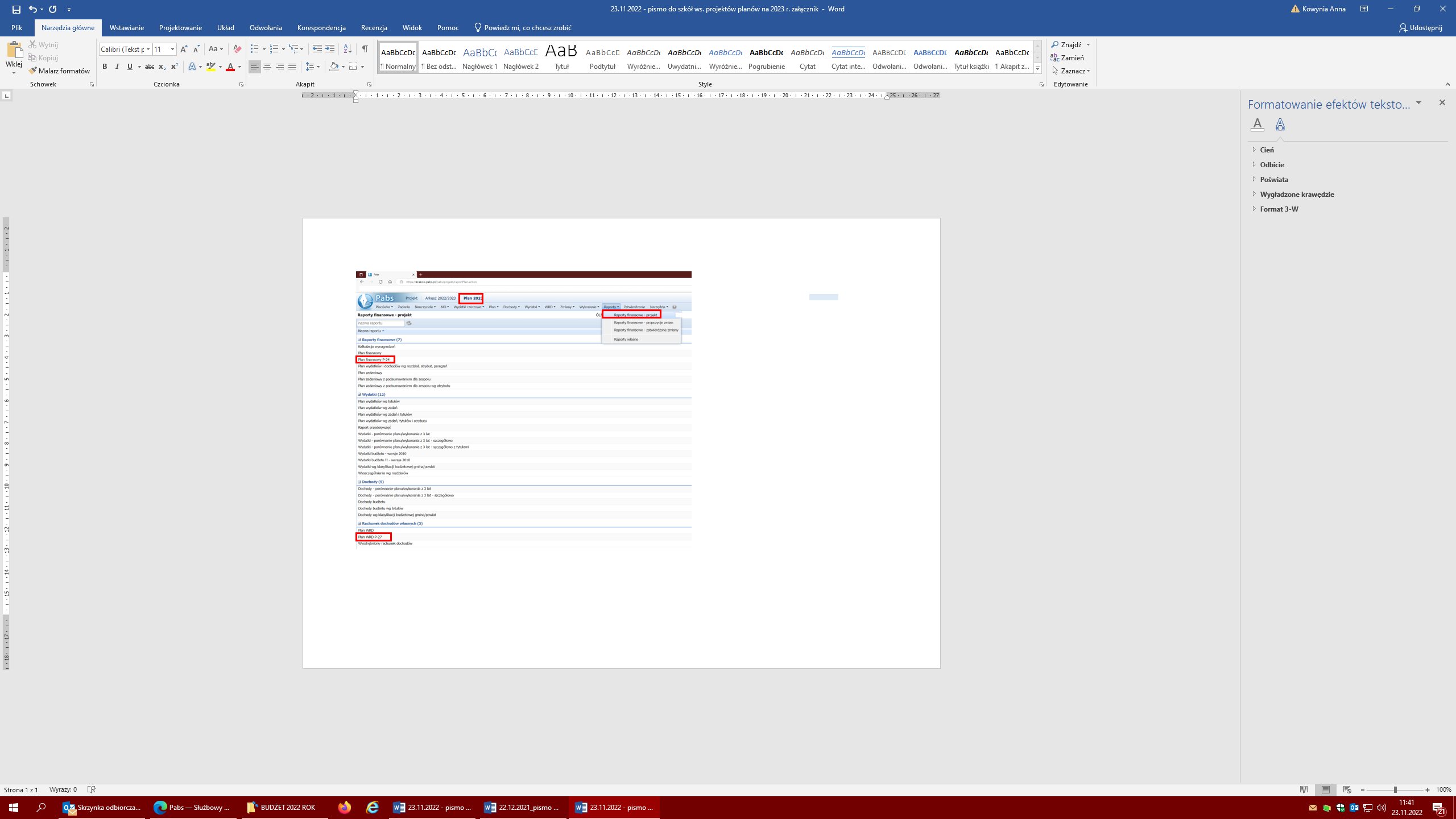 